MODÈLE DE FORMULAIRE D'ANTÉCÉDENTS MÉDICAUX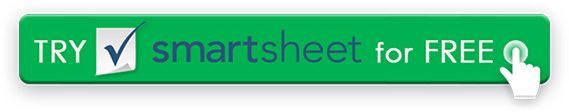 NOM DU PATIENTDATE DE LA DERNIÈRE MISE À JOURDATE DE LA DERNIÈRE MISE À JOURDATE DE LA DERNIÈRE MISE À JOURMÉDICAL HISTOIRE FORMEMÉDICAL HISTOIRE FORMENOM ACTUEL DU MÉDECINTÉLÉPHONETÉLÉPHONETÉLÉPHONEMÉDICAL HISTOIRE FORMEMÉDICAL HISTOIRE FORMENOM ACTUEL DE LA PHARMACIETÉLÉPHONETÉLÉPHONETÉLÉPHONEMÉDICAL HISTOIRE FORMEMÉDICAL HISTOIRE FORMEMÉDICAMENTS ACTUELS ET PASSÉSMÉDICAMENTS ACTUELS ET PASSÉSMÉDICAMENTS ACTUELS ET PASSÉSMÉDICAMENTS ACTUELS ET PASSÉSMÉDICAMENTS ACTUELS ET PASSÉSMÉDICAMENTS ACTUELS ET PASSÉSMÉDICAMENTS ACTUELS ET PASSÉSMÉDICAMENTS ACTUELS ET PASSÉSNOM DU MÉDICAMENTDOSAGEFREQ.MÉDECINMÉDECINCOMMENCER DATE DE FINBUTINTERVENTIONS CHIRURGICALESINTERVENTIONS CHIRURGICALESINTERVENTIONS CHIRURGICALESINTERVENTIONS CHIRURGICALESINTERVENTIONS CHIRURGICALESINTERVENTIONS CHIRURGICALESINTERVENTIONS CHIRURGICALESINTERVENTIONS CHIRURGICALESPROCÉDUREMÉDECINMÉDECINHÔPITALHÔPITALHÔPITALDATENOTESMALADIES GRAVESMALADIES GRAVESMALADIES GRAVESMALADIES GRAVESMALADIES GRAVESMALADIES GRAVESMALADIES GRAVESMALADIES GRAVESMALADIECOMMENCER DATE DE FINMÉDECINMÉDECINNOTES DE TRAITEMENTNOTES DE TRAITEMENTNOTES DE TRAITEMENTVACCINATIONSVACCINATIONSVACCINATIONSVACCINATIONSVACCINATIONSVACCINATIONSVACCINATIONSVACCINATIONSNOMDATENOMNOMNOMDATETÉTANOSMÉNINGITEMÉNINGITEMÉNINGITEVACCIN ANTIGRIPPALFIÈVRE JAUNEFIÈVRE JAUNEFIÈVRE JAUNEZOSTAVAXPOLIOPOLIOPOLIOAUTRE:AUTRE:AUTRE:AUTRE:DÉMENTITous les articles, modèles ou informations fournis par Smartsheet sur le site Web sont fournis à titre de référence uniquement. Bien que nous nous efforcions de maintenir les informations à jour et correctes, nous ne faisons aucune déclaration ou garantie d'aucune sorte, expresse ou implicite, quant à l'exhaustivité, l'exactitude, la fiabilité, la pertinence ou la disponibilité en ce qui concerne le site Web ou les informations, articles, modèles ou graphiques connexes contenus sur le site Web. Toute confiance que vous accordez à ces informations est donc strictement à vos propres risques.